Ո Ր Ո Շ ՈՒ Մ31 մայիսի 2022 թվականի  N 932 - Ա ԺԱՌԱՆԳՈՒԹՅԱՆ  ԻՐԱՎՈՒՆՔՈՎ ԱՆԱՀԻՏ ՎՈԼՈԴՅԱՅԻ ԲԱԲԱՅԱՆԻՆ  ՊԱՏԿԱՆՈՂ, ՀԱՄԱՅՆՔԻ ԿԱՊԱՆ ՔԱՂԱՔԻ Մ․ ՍՏԵՓԱՆՅԱՆ ՓՈՂՈՑԻ ԹԻՎ 10 ՇԵՆՔՈՒՄ  ԳՏՆՎՈՂ ՏԱՐԱԾՔ - ԱՐՎԵՍՏԱՆՈՑԻՆ ՀԱՍՑԵ ՏՐԱՄԱԴՐԵԼՈՒ ՄԱՍԻՆ   Ղեկավարվելով «Տեղական ինքնակառավարման մասին» Հայաստանի Հանրապետության օրենքի 35-րդ հոդվածի 1-ին մասի 22-րդ, 24-րդ կետերով, համաձայն Հայաստանի Հանրապետության կառավարության 2005 թվականի դեկտեմբերի 29-ի                N 2387-Ն որոշման, հիմք ընդունելով ըստ օրենքի ժառանգության իրավունքի վկայագիրը և  հաշվի առնելով Անահիտ Վոլոդյայի Բաբայանի դիմումը․ ո ր ո շ ու մ  ե մ Ժառանգության իրավունքով Անահիտ Վոլոդյայի Բաբայանին պատկանող  համայնքի Կապան քաղաքի Մ․ Ստեփանյան փողոցի թիվ 10 շենքում գտնվող 16․2 քառ․ մ․ մակերեսով տարածք-արվեստանոցին տրամադրել  հասցե՝ Սյունիքի մարզ, Կապան համայնք, Կապան քաղաք, Մ․ Ստեփանյան փողոց, թիվ 10 շենք, թիվ 35 արվեստանոց։         ՀԱՄԱՅՆՔԻ ՂԵԿԱՎԱՐ                                    ԳԵՎՈՐԳ ՓԱՐՍՅԱՆ     2023թ. մայիսի 31
         ք. Կապան
ՀԱՅԱՍՏԱՆԻ ՀԱՆՐԱՊԵՏՈՒԹՅԱՆ ԿԱՊԱՆ ՀԱՄԱՅՆՔԻ ՂԵԿԱՎԱՐ
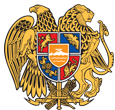 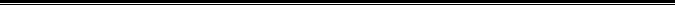 Հայաստանի Հանրապետության Սյունիքի մարզի Կապան համայնք 
ՀՀ, Սյունիքի մարզ, ք. Կապան, +374-285-42036, 060521818, kapan.syuniq@mta.gov.am